Concurs de projectes per a la redacció del projecte bàsic i executiu i la posterior direcció de les obres del nou Hospital d’Atenció Intermèdia de Mataró. Clau: HMB-24278Enllaç documentació tècnica complementària:https://ftp.infraestructures.cat/?u=DbavmEYU&p=bK8XjT92Si no es descarreguen els fitxers automàticament en obrir l’enllaç, cliqueu primer a la icona “Inici” tal i com es mostra a la captura de pantalla següent: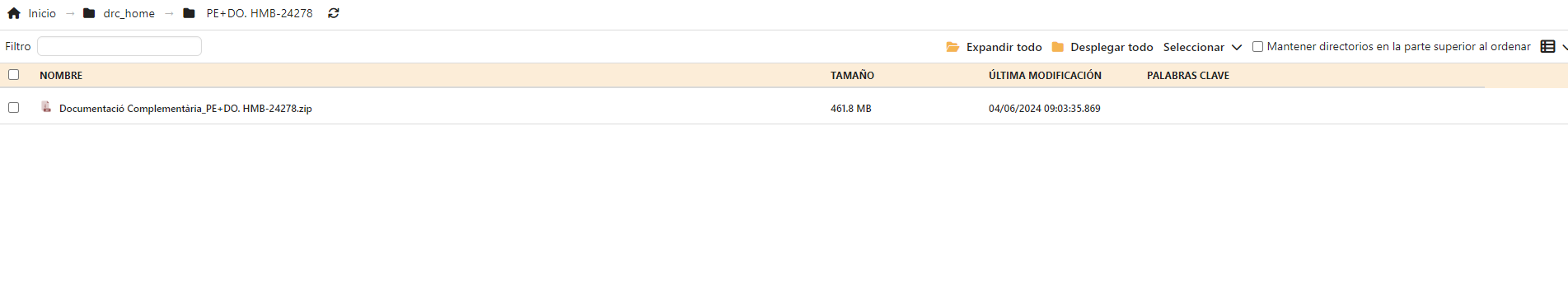 